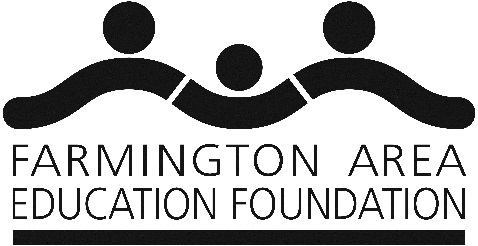 Date: _____/_____/_____	Building / Area Requesting Grant: _______________________________Contact Person: _____________________________________     phone: __________________________Email: ___________________________________________________________Grant Description: ____________________________________________________________________________________________________________________________________________________________________________________________________________________________________________________________________________________________________________________________________________________________________________________________________________________________________________________________________________________________________________________________________________________________________________________________________________________________________________________________________________________________________________________________________________________________________________________________________________________________________________________________________________________________________________________________________________________________________________________________________________________________________________***Please attach additional information including copies of the item’s description, lesson plans or examples of how the project would be utilized in or out of the classroom.  Remember that the more information that is provided, the easier it is for the Foundation to review this request.Please describe why you believe this is an innovative program or activity: __________________________________________________________________________________________________________________________________________________________________________________________________________________________________________________________________________________________________________________________________________________________________________________________________________________________________________________________________Please describe how this grant would be used to supplement the students’ education inside or outside of the classroom: _______________________________________________________________________________________________________________________________________________________________________________________________________________________________________________________________________________________________________________________________________________________________________________________________________________________________________________________________________________________________________________Number of Students Impacted: ___________________      Grade Level(s): __________________________Estimated Start Date: _______/_______/_______ How long can this project continue to be utilized? ____________________________________________Plan for Maintenance Costs and Additional Supply Costs (Please note that these costs are not covered by the Foundation): ___________________________________________________________________________________________________________________________________________________________________________________________________________________________________________________________________________________________________________________________________________________________________________________________________________________________Will staff require training? __________  (Please note that training costs are not covered by the Foundation)If so, how will it be completed? __________________________________________________________________________________________________________________________________________________________________________________________________________________________________________________________________________________________________________________________Grant Request Amount: _______________***Please provide an itemized list of costs*** (If needed) Technology Dept. Signature: ____________________________________________________Principal’s Comments: ____________________________________________________________________________________________________________________________________________________________________________________________________________________________________________Principal’s Signature: ___________________________________________________________________Superintendent’s Comments: _______________________________________________________________________________________________________________________________________________________________________________________________________________________________________Superintendent’s Signature: ______________________________________________________________Completed Applications should be returned no later than December 21, 2022